一一○學年度第一學期高一二暨初中部 第二次期中考 科目時間表日期日期11月30日(週二)11月30日(週二)12月1日(週三)12月1日(週三)12月1日(週三)12月1日(週三)12月1日(週三)12月1日(週三)12月2日(週四)12月2日(週四)12月2日(週四)12月2日(週四)12月2日(週四)年級年級高二(理)高一高二高二高一初三初二初一高二高一初三初二初一上午時間8:15-9:058:15-9:058:159:058:159:008:15-9:008:15-9:058:20-9:008:15-8:408:15-9:058:15-9:058:15-9:058:15-9:058:15-9:05上午科目自習自習自習自習自習國文公民英聽(考完接自習)自習自習中文寫作中文寫作中文寫作上午時間9:10-9:559:10-9:459:1010:009:0010:009:10-10:009:10-9:559:30-9:559:15-9:559:10-10:009:10-10:009:20-10:009:10-9:559:10-9:55上午科目自習自習歷史(理)歷史(文)自習自習英聽地理中文寫作中文寫作公民自習自習上午時間9:55-10:559:45-10:5510:10-10:4510:10-10:4510:10-10:4510:10-10:3510:10-10:4510:10-10:4510:10-10:3510:10-10:4510:10-10:4510:10-10:4510:10-10:45上午科目物理國文自習自習自習英聽(考完接自習)自習自習自習自習自習自習自習上午時間11:05-11:5011:05-11:5010:45-11:4510:45-11:4510:45-11:4511:05-11:4510:45-11:4510:45-11:4510:35-11:4510:45-11:4510:45-11:4510:45-11:4510:45-11:45上午科目自習自習公民公民地理歷史數學數學國文生物/地科理化理化生物下午時間13:00-13:4013:00-13:4013:00-13:5013:00-13:5013:05-13:4513:00-13:3013:00-13:4513:00-13:4513:00-13:5013:00-13:4513:00-13:4013:00-13:4013:00-13:40下午科目自習自習自習自習英聽自習自習自習自習自習自習自習自習下午時間13:40-14:4013:40-14:4014:00-14:4014:00-14:4013:55-14:4513:30-14:4013:50-14:4013:50-14:4013:55-14:4513:45-14:4513:40-14:4013:40-14:4013:40-14:40下午科目生物化學/物理英聽英聽自習數學國文國文自習公民英文英文英文下午時間14:50-15:3514:50-15:3514:50-15:2514:50-15:2514:50-15:2514:50-15:3514:50-15:3514:50-15:3514:45-15:1514:50-15:1514:50-15:3514:50-15:3514:50-15:35下午科目自習自習自習自習自習自習自習自習自習自習自習自習自習下午時間15:35-16:3515:35-16:3515:25-16:3515:25-16:3515:25-16:3515:55-16:3515:55-16:3515:55-16:3515:15-16:3515:15-16:3515:55-16:3515:55-16:3515:55-16:35下午科目化學歷史英文英文英文地科地理歷史數學數學地理歷史公民1.自習時間各班同學均需在教室座位上自習，不可離開教室，風紀股長應確實點名並維持秩序；如需上洗手間的同學，需經風紀股長同意後，安靜快速來回。班級秩序將列入秩序評分。2.不得攜帶手機、計算機、計算紙進入考場，手寫題作答、作文一律使用藍色或黑色原子筆，劃卡則使用2B鉛筆；請再次閱讀教務處公告之試場規則：https://goo.gl/jaLxgg。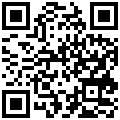 3.凡特殊因素或補考同學，請一律到特殊考場：懿德樓B1「綜合教室二」應考；補考同學尚未補考完成前，請勿進班，需補考的同學需直接到教務處櫃臺報到應考。4.11/30、12/1課後社團採原班自習，任課老師需進班看自習並管理班級秩序。1.自習時間各班同學均需在教室座位上自習，不可離開教室，風紀股長應確實點名並維持秩序；如需上洗手間的同學，需經風紀股長同意後，安靜快速來回。班級秩序將列入秩序評分。2.不得攜帶手機、計算機、計算紙進入考場，手寫題作答、作文一律使用藍色或黑色原子筆，劃卡則使用2B鉛筆；請再次閱讀教務處公告之試場規則：https://goo.gl/jaLxgg。3.凡特殊因素或補考同學，請一律到特殊考場：懿德樓B1「綜合教室二」應考；補考同學尚未補考完成前，請勿進班，需補考的同學需直接到教務處櫃臺報到應考。4.11/30、12/1課後社團採原班自習，任課老師需進班看自習並管理班級秩序。1.自習時間各班同學均需在教室座位上自習，不可離開教室，風紀股長應確實點名並維持秩序；如需上洗手間的同學，需經風紀股長同意後，安靜快速來回。班級秩序將列入秩序評分。2.不得攜帶手機、計算機、計算紙進入考場，手寫題作答、作文一律使用藍色或黑色原子筆，劃卡則使用2B鉛筆；請再次閱讀教務處公告之試場規則：https://goo.gl/jaLxgg。3.凡特殊因素或補考同學，請一律到特殊考場：懿德樓B1「綜合教室二」應考；補考同學尚未補考完成前，請勿進班，需補考的同學需直接到教務處櫃臺報到應考。4.11/30、12/1課後社團採原班自習，任課老師需進班看自習並管理班級秩序。1.自習時間各班同學均需在教室座位上自習，不可離開教室，風紀股長應確實點名並維持秩序；如需上洗手間的同學，需經風紀股長同意後，安靜快速來回。班級秩序將列入秩序評分。2.不得攜帶手機、計算機、計算紙進入考場，手寫題作答、作文一律使用藍色或黑色原子筆，劃卡則使用2B鉛筆；請再次閱讀教務處公告之試場規則：https://goo.gl/jaLxgg。3.凡特殊因素或補考同學，請一律到特殊考場：懿德樓B1「綜合教室二」應考；補考同學尚未補考完成前，請勿進班，需補考的同學需直接到教務處櫃臺報到應考。4.11/30、12/1課後社團採原班自習，任課老師需進班看自習並管理班級秩序。1.自習時間各班同學均需在教室座位上自習，不可離開教室，風紀股長應確實點名並維持秩序；如需上洗手間的同學，需經風紀股長同意後，安靜快速來回。班級秩序將列入秩序評分。2.不得攜帶手機、計算機、計算紙進入考場，手寫題作答、作文一律使用藍色或黑色原子筆，劃卡則使用2B鉛筆；請再次閱讀教務處公告之試場規則：https://goo.gl/jaLxgg。3.凡特殊因素或補考同學，請一律到特殊考場：懿德樓B1「綜合教室二」應考；補考同學尚未補考完成前，請勿進班，需補考的同學需直接到教務處櫃臺報到應考。4.11/30、12/1課後社團採原班自習，任課老師需進班看自習並管理班級秩序。1.自習時間各班同學均需在教室座位上自習，不可離開教室，風紀股長應確實點名並維持秩序；如需上洗手間的同學，需經風紀股長同意後，安靜快速來回。班級秩序將列入秩序評分。2.不得攜帶手機、計算機、計算紙進入考場，手寫題作答、作文一律使用藍色或黑色原子筆，劃卡則使用2B鉛筆；請再次閱讀教務處公告之試場規則：https://goo.gl/jaLxgg。3.凡特殊因素或補考同學，請一律到特殊考場：懿德樓B1「綜合教室二」應考；補考同學尚未補考完成前，請勿進班，需補考的同學需直接到教務處櫃臺報到應考。4.11/30、12/1課後社團採原班自習，任課老師需進班看自習並管理班級秩序。1.自習時間各班同學均需在教室座位上自習，不可離開教室，風紀股長應確實點名並維持秩序；如需上洗手間的同學，需經風紀股長同意後，安靜快速來回。班級秩序將列入秩序評分。2.不得攜帶手機、計算機、計算紙進入考場，手寫題作答、作文一律使用藍色或黑色原子筆，劃卡則使用2B鉛筆；請再次閱讀教務處公告之試場規則：https://goo.gl/jaLxgg。3.凡特殊因素或補考同學，請一律到特殊考場：懿德樓B1「綜合教室二」應考；補考同學尚未補考完成前，請勿進班，需補考的同學需直接到教務處櫃臺報到應考。4.11/30、12/1課後社團採原班自習，任課老師需進班看自習並管理班級秩序。1.自習時間各班同學均需在教室座位上自習，不可離開教室，風紀股長應確實點名並維持秩序；如需上洗手間的同學，需經風紀股長同意後，安靜快速來回。班級秩序將列入秩序評分。2.不得攜帶手機、計算機、計算紙進入考場，手寫題作答、作文一律使用藍色或黑色原子筆，劃卡則使用2B鉛筆；請再次閱讀教務處公告之試場規則：https://goo.gl/jaLxgg。3.凡特殊因素或補考同學，請一律到特殊考場：懿德樓B1「綜合教室二」應考；補考同學尚未補考完成前，請勿進班，需補考的同學需直接到教務處櫃臺報到應考。4.11/30、12/1課後社團採原班自習，任課老師需進班看自習並管理班級秩序。1.自習時間各班同學均需在教室座位上自習，不可離開教室，風紀股長應確實點名並維持秩序；如需上洗手間的同學，需經風紀股長同意後，安靜快速來回。班級秩序將列入秩序評分。2.不得攜帶手機、計算機、計算紙進入考場，手寫題作答、作文一律使用藍色或黑色原子筆，劃卡則使用2B鉛筆；請再次閱讀教務處公告之試場規則：https://goo.gl/jaLxgg。3.凡特殊因素或補考同學，請一律到特殊考場：懿德樓B1「綜合教室二」應考；補考同學尚未補考完成前，請勿進班，需補考的同學需直接到教務處櫃臺報到應考。4.11/30、12/1課後社團採原班自習，任課老師需進班看自習並管理班級秩序。1.自習時間各班同學均需在教室座位上自習，不可離開教室，風紀股長應確實點名並維持秩序；如需上洗手間的同學，需經風紀股長同意後，安靜快速來回。班級秩序將列入秩序評分。2.不得攜帶手機、計算機、計算紙進入考場，手寫題作答、作文一律使用藍色或黑色原子筆，劃卡則使用2B鉛筆；請再次閱讀教務處公告之試場規則：https://goo.gl/jaLxgg。3.凡特殊因素或補考同學，請一律到特殊考場：懿德樓B1「綜合教室二」應考；補考同學尚未補考完成前，請勿進班，需補考的同學需直接到教務處櫃臺報到應考。4.11/30、12/1課後社團採原班自習，任課老師需進班看自習並管理班級秩序。1.自習時間各班同學均需在教室座位上自習，不可離開教室，風紀股長應確實點名並維持秩序；如需上洗手間的同學，需經風紀股長同意後，安靜快速來回。班級秩序將列入秩序評分。2.不得攜帶手機、計算機、計算紙進入考場，手寫題作答、作文一律使用藍色或黑色原子筆，劃卡則使用2B鉛筆；請再次閱讀教務處公告之試場規則：https://goo.gl/jaLxgg。3.凡特殊因素或補考同學，請一律到特殊考場：懿德樓B1「綜合教室二」應考；補考同學尚未補考完成前，請勿進班，需補考的同學需直接到教務處櫃臺報到應考。4.11/30、12/1課後社團採原班自習，任課老師需進班看自習並管理班級秩序。1.自習時間各班同學均需在教室座位上自習，不可離開教室，風紀股長應確實點名並維持秩序；如需上洗手間的同學，需經風紀股長同意後，安靜快速來回。班級秩序將列入秩序評分。2.不得攜帶手機、計算機、計算紙進入考場，手寫題作答、作文一律使用藍色或黑色原子筆，劃卡則使用2B鉛筆；請再次閱讀教務處公告之試場規則：https://goo.gl/jaLxgg。3.凡特殊因素或補考同學，請一律到特殊考場：懿德樓B1「綜合教室二」應考；補考同學尚未補考完成前，請勿進班，需補考的同學需直接到教務處櫃臺報到應考。4.11/30、12/1課後社團採原班自習，任課老師需進班看自習並管理班級秩序。1.自習時間各班同學均需在教室座位上自習，不可離開教室，風紀股長應確實點名並維持秩序；如需上洗手間的同學，需經風紀股長同意後，安靜快速來回。班級秩序將列入秩序評分。2.不得攜帶手機、計算機、計算紙進入考場，手寫題作答、作文一律使用藍色或黑色原子筆，劃卡則使用2B鉛筆；請再次閱讀教務處公告之試場規則：https://goo.gl/jaLxgg。3.凡特殊因素或補考同學，請一律到特殊考場：懿德樓B1「綜合教室二」應考；補考同學尚未補考完成前，請勿進班，需補考的同學需直接到教務處櫃臺報到應考。4.11/30、12/1課後社團採原班自習，任課老師需進班看自習並管理班級秩序。1.自習時間各班同學均需在教室座位上自習，不可離開教室，風紀股長應確實點名並維持秩序；如需上洗手間的同學，需經風紀股長同意後，安靜快速來回。班級秩序將列入秩序評分。2.不得攜帶手機、計算機、計算紙進入考場，手寫題作答、作文一律使用藍色或黑色原子筆，劃卡則使用2B鉛筆；請再次閱讀教務處公告之試場規則：https://goo.gl/jaLxgg。3.凡特殊因素或補考同學，請一律到特殊考場：懿德樓B1「綜合教室二」應考；補考同學尚未補考完成前，請勿進班，需補考的同學需直接到教務處櫃臺報到應考。4.11/30、12/1課後社團採原班自習，任課老師需進班看自習並管理班級秩序。1.自習時間各班同學均需在教室座位上自習，不可離開教室，風紀股長應確實點名並維持秩序；如需上洗手間的同學，需經風紀股長同意後，安靜快速來回。班級秩序將列入秩序評分。2.不得攜帶手機、計算機、計算紙進入考場，手寫題作答、作文一律使用藍色或黑色原子筆，劃卡則使用2B鉛筆；請再次閱讀教務處公告之試場規則：https://goo.gl/jaLxgg。3.凡特殊因素或補考同學，請一律到特殊考場：懿德樓B1「綜合教室二」應考；補考同學尚未補考完成前，請勿進班，需補考的同學需直接到教務處櫃臺報到應考。4.11/30、12/1課後社團採原班自習，任課老師需進班看自習並管理班級秩序。